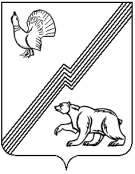 АДМИНИСТРАЦИЯ ГОРОДА ЮГОРСКАХанты-Мансийского автономного округа – Югры ПОСТАНОВЛЕНИЕот_19 марта 2015 года 									         №_1624О внесении изменений в постановление администрации города Югорска от 18.06.2014 № 2759 В целях уточнения объемов финансирования в соответствии с постановлением Правительства Ханты-Мансийского автономного округа - Югры от 05.06.2014 № 202-п              «О краткосрочном плане реализации программы капитального ремонта общего имущества в многоквартирных домах, расположенных на территории Ханты-Мансийского автономного округа - Югры, на 2014-2016 годы»:1. Внести в постановление администрации города Югорска от 18.06.2014 № 2759         «Об утверждении краткосрочного плана по капитальному ремонту общего имущества в многоквартирных домах, расположенных на территории города Югорска на 2014-2016 годы» изменения, изложив приложения 1, 2 в новой редакции (приложения 1, 2). 2. Опубликовать постановление в газете «Югорский вестник» и разместить на официальном сайте администрации города Югорска.3. Контроль за выполнением постановления возложить на заместителя главы администрации города – директора департамента жилищно-коммунального и строительного комплекса В.К. Бандурина.Глава администрации города Югорска                                                                                                                  М.И. БодакПриложение 2к постановлениюадминистрации города Югорскаот 19 марта 2015 года № 1624Приложение 2к постановлениюадминистрации города Югорскаот 18 июня 2014 года № 2759Приложение 1к постановлениюадминистрации города Югорскаот 19 марта 2015 года № 1624Приложение 1к постановлениюадминистрации города Югорскаот 18 июня 2014 года № 2759Краткосрочный план реализации программы капитального ремонта общего имущества в многоквартирных домах, расположенных на территории Ханты-Мансийского автономного округа - Югры, на 2014-2016 годыПриложение 1к постановлениюадминистрации города Югорскаот 19 марта 2015 года № 1624Приложение 1к постановлениюадминистрации города Югорскаот 18 июня 2014 года № 2759Краткосрочный план реализации программы капитального ремонта общего имущества в многоквартирных домах, расположенных на территории Ханты-Мансийского автономного округа - Югры, на 2014-2016 годыПриложение 1к постановлениюадминистрации города Югорскаот 19 марта 2015 года № 1624Приложение 1к постановлениюадминистрации города Югорскаот 18 июня 2014 года № 2759Краткосрочный план реализации программы капитального ремонта общего имущества в многоквартирных домах, расположенных на территории Ханты-Мансийского автономного округа - Югры, на 2014-2016 годыПриложение 1к постановлениюадминистрации города Югорскаот 19 марта 2015 года № 1624Приложение 1к постановлениюадминистрации города Югорскаот 18 июня 2014 года № 2759Краткосрочный план реализации программы капитального ремонта общего имущества в многоквартирных домах, расположенных на территории Ханты-Мансийского автономного округа - Югры, на 2014-2016 годыПриложение 1к постановлениюадминистрации города Югорскаот 19 марта 2015 года № 1624Приложение 1к постановлениюадминистрации города Югорскаот 18 июня 2014 года № 2759Краткосрочный план реализации программы капитального ремонта общего имущества в многоквартирных домах, расположенных на территории Ханты-Мансийского автономного округа - Югры, на 2014-2016 годыПриложение 1к постановлениюадминистрации города Югорскаот 19 марта 2015 года № 1624Приложение 1к постановлениюадминистрации города Югорскаот 18 июня 2014 года № 2759Краткосрочный план реализации программы капитального ремонта общего имущества в многоквартирных домах, расположенных на территории Ханты-Мансийского автономного округа - Югры, на 2014-2016 годыПриложение 1к постановлениюадминистрации города Югорскаот 19 марта 2015 года № 1624Приложение 1к постановлениюадминистрации города Югорскаот 18 июня 2014 года № 2759Краткосрочный план реализации программы капитального ремонта общего имущества в многоквартирных домах, расположенных на территории Ханты-Мансийского автономного округа - Югры, на 2014-2016 годыПриложение 1к постановлениюадминистрации города Югорскаот 19 марта 2015 года № 1624Приложение 1к постановлениюадминистрации города Югорскаот 18 июня 2014 года № 2759Краткосрочный план реализации программы капитального ремонта общего имущества в многоквартирных домах, расположенных на территории Ханты-Мансийского автономного округа - Югры, на 2014-2016 годыПриложение 1к постановлениюадминистрации города Югорскаот 19 марта 2015 года № 1624Приложение 1к постановлениюадминистрации города Югорскаот 18 июня 2014 года № 2759Краткосрочный план реализации программы капитального ремонта общего имущества в многоквартирных домах, расположенных на территории Ханты-Мансийского автономного округа - Югры, на 2014-2016 годыПриложение 1к постановлениюадминистрации города Югорскаот 19 марта 2015 года № 1624Приложение 1к постановлениюадминистрации города Югорскаот 18 июня 2014 года № 2759Краткосрочный план реализации программы капитального ремонта общего имущества в многоквартирных домах, расположенных на территории Ханты-Мансийского автономного округа - Югры, на 2014-2016 годыПриложение 1к постановлениюадминистрации города Югорскаот 19 марта 2015 года № 1624Приложение 1к постановлениюадминистрации города Югорскаот 18 июня 2014 года № 2759Краткосрочный план реализации программы капитального ремонта общего имущества в многоквартирных домах, расположенных на территории Ханты-Мансийского автономного округа - Югры, на 2014-2016 годыПриложение 1к постановлениюадминистрации города Югорскаот 19 марта 2015 года № 1624Приложение 1к постановлениюадминистрации города Югорскаот 18 июня 2014 года № 2759Краткосрочный план реализации программы капитального ремонта общего имущества в многоквартирных домах, расположенных на территории Ханты-Мансийского автономного округа - Югры, на 2014-2016 годыПриложение 1к постановлениюадминистрации города Югорскаот 19 марта 2015 года № 1624Приложение 1к постановлениюадминистрации города Югорскаот 18 июня 2014 года № 2759Краткосрочный план реализации программы капитального ремонта общего имущества в многоквартирных домах, расположенных на территории Ханты-Мансийского автономного округа - Югры, на 2014-2016 годыПриложение 1к постановлениюадминистрации города Югорскаот 19 марта 2015 года № 1624Приложение 1к постановлениюадминистрации города Югорскаот 18 июня 2014 года № 2759Краткосрочный план реализации программы капитального ремонта общего имущества в многоквартирных домах, расположенных на территории Ханты-Мансийского автономного округа - Югры, на 2014-2016 годыПриложение 1к постановлениюадминистрации города Югорскаот 19 марта 2015 года № 1624Приложение 1к постановлениюадминистрации города Югорскаот 18 июня 2014 года № 2759Краткосрочный план реализации программы капитального ремонта общего имущества в многоквартирных домах, расположенных на территории Ханты-Мансийского автономного округа - Югры, на 2014-2016 годыПриложение 1к постановлениюадминистрации города Югорскаот 19 марта 2015 года № 1624Приложение 1к постановлениюадминистрации города Югорскаот 18 июня 2014 года № 2759Краткосрочный план реализации программы капитального ремонта общего имущества в многоквартирных домах, расположенных на территории Ханты-Мансийского автономного округа - Югры, на 2014-2016 годыПриложение 1к постановлениюадминистрации города Югорскаот 19 марта 2015 года № 1624Приложение 1к постановлениюадминистрации города Югорскаот 18 июня 2014 года № 2759Краткосрочный план реализации программы капитального ремонта общего имущества в многоквартирных домах, расположенных на территории Ханты-Мансийского автономного округа - Югры, на 2014-2016 годыПриложение 1к постановлениюадминистрации города Югорскаот 19 марта 2015 года № 1624Приложение 1к постановлениюадминистрации города Югорскаот 18 июня 2014 года № 2759Краткосрочный план реализации программы капитального ремонта общего имущества в многоквартирных домах, расположенных на территории Ханты-Мансийского автономного округа - Югры, на 2014-2016 годыПриложение 1к постановлениюадминистрации города Югорскаот 19 марта 2015 года № 1624Приложение 1к постановлениюадминистрации города Югорскаот 18 июня 2014 года № 2759Краткосрочный план реализации программы капитального ремонта общего имущества в многоквартирных домах, расположенных на территории Ханты-Мансийского автономного округа - Югры, на 2014-2016 годы№ п/пАдрес МКДГодГодМатериал стенКоличество этажейКоличество подъездовобщая площадь МКД, всегоПлощадь помещений МКД:Площадь помещений МКД:Количество жителей, зарегистрированных в МКД на дату утверждения краткосрочного планаСтоимость капитального ремонтаСтоимость капитального ремонтаСтоимость капитального ремонтаСтоимость капитального ремонтаСтоимость капитального ремонтаУдельная стоимость капитального ремонта 1 кв. м общей площади помещений МКДПредельная стоимость капитального ремонта 1 кв. м общей площади помещений МКДПлановая дата завершения работ№ п/пАдрес МКДввода в эксплуатациюзавершение последнего капитального ремонтаМатериал стенКоличество этажейКоличество подъездовобщая площадь МКД, всеговсего:в том числе жилых помещений, находящихся в собственности гражданКоличество жителей, зарегистрированных в МКД на дату утверждения краткосрочного планавсего:в том числе:в том числе:в том числе:в том числе:Удельная стоимость капитального ремонта 1 кв. м общей площади помещений МКДПредельная стоимость капитального ремонта 1 кв. м общей площади помещений МКДПлановая дата завершения работ№ п/пАдрес МКДввода в эксплуатациюзавершение последнего капитального ремонтаМатериал стенКоличество этажейКоличество подъездовобщая площадь МКД, всеговсего:в том числе жилых помещений, находящихся в собственности гражданКоличество жителей, зарегистрированных в МКД на дату утверждения краткосрочного планавсего:за счет средств Фондаза счет средств бюджета субъекта Российской Федерацииза счет средств местного бюджетаза счет средств собственников помещений в МКДУдельная стоимость капитального ремонта 1 кв. м общей площади помещений МКДПредельная стоимость капитального ремонта 1 кв. м общей площади помещений МКДПлановая дата завершения работ№ п/пАдрес МКДввода в эксплуатациюзавершение последнего капитального ремонтаМатериал стенКоличество этажейКоличество подъездовкв.мкв.мкв.мчел.руб.руб.руб.руб.руб.руб./кв.мруб./кв.мПлановая дата завершения работ123456789101112  13  14  15  16  17  18  19  2014 год 2014 год 2014 год 2014 год 2014 год 2014 год 2014 год 2014 год 2014 год 2014 год 2014 год 2014 год 2014 год 2014 год 2014 год 2014 год 2014 год 2014 год 2014 год город Югорскгород Югорск1мкр. Югорск-2, д.119670Кирпичный531 968,401 584,401 092,80994 282 194,80160 582,31  267 637,18  107 054,87  3 746 920,44  2 702,7224 736,3431.12. 20152мкр. Югорск-2, д.219670Кирпичный531 942,101 768,601 413,00934 353 952,57163 273,22  272 122,04  108 848,82  3 809 708,49  2 461,8124 736,3431.12. 20153мкр. Югорск-2, д.419670Кирпичный554 876,104 483,953 206,2524712 150 125,90455 629,72  759 382,87  303 753,15  10 631 360,16  2 709,6924 736,3431.12. 20154мкр. Югорск-2, д.619670Кирпичный551 903,221 733,221 150,621006 804 604,78255 172,68  425 287,80  170 115,12  5 954 029,18  3 925,9924 736,34 31.12. 2015Итого по г. ЮгорскуИтого по г. Югорску10 689,829 570,176 862,6753927 590 878,051 034 657,931 724 429,89689 771,9624 142 018,272 883,012015 год2015 год2015 год2015 год2015 год2015 год2015 год2015 год2015 год2015 год2015 год2015 год2015 год2015 год2015 год2015 год2015 год2015 год2015 годгород Югорскгород Югорск1мкр. Югорск-2, д.619670Кирпичный551903,221733,221150,82100623 145,2823 367,95  38 946,58  15 578,63  545 252,12  359,53  24 736,34  31.12. 20162мкр. Югорск-2, д.819690Кирпичный22947,5793,6793,6263 453 494,82129 506,06  215 843,43  86 337,37  3 021 807,96  4 351,68  24 736,34  31.12. 20163мкр. Югорск-2, д.919710Кирпичный221024,2726,6393,6343 147 356,93118 025,88  196 709,81  78 683,92  2 753 937,32  4 331,62  24 736,34  31.12. 20164ул. 40 лет Победы, д.1 19760Блочный553461,93192,73151,411613 838 997,710,00  0,00  0,00  13 838 997,71  4 334,58  24 736,34  31.12. 20165ул. 40 лет Победы, д.2 19680Кирпичный22520,5495,1495,1141 922 440,9572 091,54  120 152,56  48 061,03  1 682 135,82  3 882,93  24 736,34  31.12. 20166ул. 40 лет Победы, д. 519770Блочный543483,33209,33162,751332 615 017,680,00  0,00  0,00  2 615 017,68  814,82  24 736,34  31.12. 20167ул. Железнодорожная, д 4519710Кирпичный22524,5485,2485,2292 009 814,8575 368,06  125 613,43  50 245,37  1 758 587,99  4 142,24  24 736,34  31.12. 20168ул. Железнодорожная, д 47А19750Кирпичный321161,61079,6887,5635 041 007,26271 656,75  232 443,98  126 025,18  4 410 881,35  4 669,33  24 736,34  31.12. 20169ул.Буряка, 3А19680Кирпичный22528,1488,5488,5322 183 903,0081 896,36  136 493,94  54 597,58  1 910 915,12  4 470,63  24 736,34  31.12. 201610ул. Механизаторов, д. 119700Кирпичный22516,4474,5474,526254 417,419 540,65  15 901,09  6 360,44  222 615,23  536,18  24 736,34  31.12. 201611ул. Механизаторов, д. 319700Кирпичный22530,3488,1392,224260 637,109 773,89  16 289,82  6 515,93  228 057,46  533,98  24 736,34  31.12. 201612ул. Механизаторов, д. 519680Кирпичный22530,3488,4488,427261 870,319 820,14  16 366,89  6 546,76  229 136,52  536,18  24 736,34  31.12. 201613ул. Механизаторов, д. 719700Кирпичный22524,9482,1456,3242 179 063,0781 714,87  136 191,44  54 476,58  1 906 680,18  4 519,94  24 736,34  31.12. 201614ул. Октябрьская, д. 619760Кирпичный321162,341074,341074,34463 005 021,75112 688,32*187 813,86  75 125,55  2 629 394,02  2 797,09  24 736,34  31.12. 201615ул. Попова, д. 819770Кирпичный321183,521092,721092,72293 074 285,530,00  0,00  0,00  3 074 285,53  2 813,42  24 736,34  31.12. 2016Итого по г. ЮгорскИтого по г. Югорск18 002,5816 303,9814 986,93723  43 870 473,65995 450,471 438 766,83  608 554,34  40 827 702,012 690,78Примечание: * Средства государственной корпорации - Фонда содействия реформированию ЖКХ будут учтены при очередной корректировки бюджета автономного округаПримечание: * Средства государственной корпорации - Фонда содействия реформированию ЖКХ будут учтены при очередной корректировки бюджета автономного округаПримечание: * Средства государственной корпорации - Фонда содействия реформированию ЖКХ будут учтены при очередной корректировки бюджета автономного округаПримечание: * Средства государственной корпорации - Фонда содействия реформированию ЖКХ будут учтены при очередной корректировки бюджета автономного округаПримечание: * Средства государственной корпорации - Фонда содействия реформированию ЖКХ будут учтены при очередной корректировки бюджета автономного округаПримечание: * Средства государственной корпорации - Фонда содействия реформированию ЖКХ будут учтены при очередной корректировки бюджета автономного округаПримечание: * Средства государственной корпорации - Фонда содействия реформированию ЖКХ будут учтены при очередной корректировки бюджета автономного округаПримечание: * Средства государственной корпорации - Фонда содействия реформированию ЖКХ будут учтены при очередной корректировки бюджета автономного округаПримечание: * Средства государственной корпорации - Фонда содействия реформированию ЖКХ будут учтены при очередной корректировки бюджета автономного округаПримечание: * Средства государственной корпорации - Фонда содействия реформированию ЖКХ будут учтены при очередной корректировки бюджета автономного округаПримечание: * Средства государственной корпорации - Фонда содействия реформированию ЖКХ будут учтены при очередной корректировки бюджета автономного округаПримечание: * Средства государственной корпорации - Фонда содействия реформированию ЖКХ будут учтены при очередной корректировки бюджета автономного округаПримечание: * Средства государственной корпорации - Фонда содействия реформированию ЖКХ будут учтены при очередной корректировки бюджета автономного округаПримечание: * Средства государственной корпорации - Фонда содействия реформированию ЖКХ будут учтены при очередной корректировки бюджета автономного округаПримечание: * Средства государственной корпорации - Фонда содействия реформированию ЖКХ будут учтены при очередной корректировки бюджета автономного округаПримечание: * Средства государственной корпорации - Фонда содействия реформированию ЖКХ будут учтены при очередной корректировки бюджета автономного округаПримечание: * Средства государственной корпорации - Фонда содействия реформированию ЖКХ будут учтены при очередной корректировки бюджета автономного округаПримечание: * Средства государственной корпорации - Фонда содействия реформированию ЖКХ будут учтены при очередной корректировки бюджета автономного округаПримечание: * Средства государственной корпорации - Фонда содействия реформированию ЖКХ будут учтены при очередной корректировки бюджета автономного округа2016 год 2016 год 2016 год 2016 год 2016 год 2016 год 2016 год 2016 год 2016 год 2016 год 2016 год 2016 год 2016 год 2016 год 2016 год 2016 год 2016 год 2016 год 2016 год город Югорскгород Югорск1ул. 40 лет Победы, д. 319780Блочный543 480,50  3 206,10  2 989,80  14313 329 748,29  0,00  0,00  0,00  13 329 748,29  4 157,62  24 736,3430.12. 20172ул. 40 лет Победы, д. 519770Блочный543 483,30  3 209,30  3 162,75  1339 930 861,60  0,00  993 086,16446 888,778 490 886,67  3 094,40  24 736,3430.12. 20173ул. Геологов, д. 1319780Кирпичный331 470,50  1 350,30  1 350,30  455 239 011,65  0,00  0,00  0,00  5 239 011,65  3 879,89  24 736,3430.12. 20174ул. Геологов, д. 9Б19780Блочный513 732,00  2 285,80  1 280,30  25110 249 221,82  0,00  0,00  0,00  10 249 221,82  4 483,87  24 736,3430.12. 20175ул. Мира, д. 419850Кирпичный553 484,65  3 187,85  3 035,10  1261 141 946,49  0,00  0,00  0,00  1 141 946,49  358,22  24 736,3430.12. 20176ул. Попова, д. 819770Кирпичный321 183,52  1 092,72  1 092,72  291 528 688,17  0,00  152 868,82  68 790,97  1 307 028,38  1 398,98  24 736,3430.12. 20177ул. Спортивная, д. 1519850Блочный22355,10  319,90  319,90  121 347 546,71  0,00  134 754,67  60 639,60  1 152 152,44  4 212,40  24 736,3430.12. 20178ул. Таежная, д. 1619790Блочный21395,80  395,80  395,80  221 509 456,57  0,00  0,00  0,00  1 509 456,57  3 813,69  24 736,3430.12. 20179Итого по г. ЮгорскуИтого по г. Югорску17 585,37  15 047,7713 626,67761  44 276 481,300,00  1 280 709,65576 319,3442 419 452,312 942,39Виды работ  по капитальному ремонту общего имущества в многоквартирных домах,  выполняемых в рамках краткосрочного плана реализации Программы  капитального ремонта  общего имущества в многоквартирных домах, расположенных на территории Ханты-Мансийского автономного округа - Югры по городу Югорску на 2014-2016 годыВиды работ  по капитальному ремонту общего имущества в многоквартирных домах,  выполняемых в рамках краткосрочного плана реализации Программы  капитального ремонта  общего имущества в многоквартирных домах, расположенных на территории Ханты-Мансийского автономного округа - Югры по городу Югорску на 2014-2016 годыВиды работ  по капитальному ремонту общего имущества в многоквартирных домах,  выполняемых в рамках краткосрочного плана реализации Программы  капитального ремонта  общего имущества в многоквартирных домах, расположенных на территории Ханты-Мансийского автономного округа - Югры по городу Югорску на 2014-2016 годыВиды работ  по капитальному ремонту общего имущества в многоквартирных домах,  выполняемых в рамках краткосрочного плана реализации Программы  капитального ремонта  общего имущества в многоквартирных домах, расположенных на территории Ханты-Мансийского автономного округа - Югры по городу Югорску на 2014-2016 годыВиды работ  по капитальному ремонту общего имущества в многоквартирных домах,  выполняемых в рамках краткосрочного плана реализации Программы  капитального ремонта  общего имущества в многоквартирных домах, расположенных на территории Ханты-Мансийского автономного округа - Югры по городу Югорску на 2014-2016 годыВиды работ  по капитальному ремонту общего имущества в многоквартирных домах,  выполняемых в рамках краткосрочного плана реализации Программы  капитального ремонта  общего имущества в многоквартирных домах, расположенных на территории Ханты-Мансийского автономного округа - Югры по городу Югорску на 2014-2016 годыВиды работ  по капитальному ремонту общего имущества в многоквартирных домах,  выполняемых в рамках краткосрочного плана реализации Программы  капитального ремонта  общего имущества в многоквартирных домах, расположенных на территории Ханты-Мансийского автономного округа - Югры по городу Югорску на 2014-2016 годыВиды работ  по капитальному ремонту общего имущества в многоквартирных домах,  выполняемых в рамках краткосрочного плана реализации Программы  капитального ремонта  общего имущества в многоквартирных домах, расположенных на территории Ханты-Мансийского автономного округа - Югры по городу Югорску на 2014-2016 годыВиды работ  по капитальному ремонту общего имущества в многоквартирных домах,  выполняемых в рамках краткосрочного плана реализации Программы  капитального ремонта  общего имущества в многоквартирных домах, расположенных на территории Ханты-Мансийского автономного округа - Югры по городу Югорску на 2014-2016 годыВиды работ  по капитальному ремонту общего имущества в многоквартирных домах,  выполняемых в рамках краткосрочного плана реализации Программы  капитального ремонта  общего имущества в многоквартирных домах, расположенных на территории Ханты-Мансийского автономного округа - Югры по городу Югорску на 2014-2016 годыВиды работ  по капитальному ремонту общего имущества в многоквартирных домах,  выполняемых в рамках краткосрочного плана реализации Программы  капитального ремонта  общего имущества в многоквартирных домах, расположенных на территории Ханты-Мансийского автономного округа - Югры по городу Югорску на 2014-2016 годыВиды работ  по капитальному ремонту общего имущества в многоквартирных домах,  выполняемых в рамках краткосрочного плана реализации Программы  капитального ремонта  общего имущества в многоквартирных домах, расположенных на территории Ханты-Мансийского автономного округа - Югры по городу Югорску на 2014-2016 годыВиды работ  по капитальному ремонту общего имущества в многоквартирных домах,  выполняемых в рамках краткосрочного плана реализации Программы  капитального ремонта  общего имущества в многоквартирных домах, расположенных на территории Ханты-Мансийского автономного округа - Югры по городу Югорску на 2014-2016 годыВиды работ  по капитальному ремонту общего имущества в многоквартирных домах,  выполняемых в рамках краткосрочного плана реализации Программы  капитального ремонта  общего имущества в многоквартирных домах, расположенных на территории Ханты-Мансийского автономного округа - Югры по городу Югорску на 2014-2016 годыВиды работ  по капитальному ремонту общего имущества в многоквартирных домах,  выполняемых в рамках краткосрочного плана реализации Программы  капитального ремонта  общего имущества в многоквартирных домах, расположенных на территории Ханты-Мансийского автономного округа - Югры по городу Югорску на 2014-2016 годыВиды работ  по капитальному ремонту общего имущества в многоквартирных домах,  выполняемых в рамках краткосрочного плана реализации Программы  капитального ремонта  общего имущества в многоквартирных домах, расположенных на территории Ханты-Мансийского автономного округа - Югры по городу Югорску на 2014-2016 годыВиды работ  по капитальному ремонту общего имущества в многоквартирных домах,  выполняемых в рамках краткосрочного плана реализации Программы  капитального ремонта  общего имущества в многоквартирных домах, расположенных на территории Ханты-Мансийского автономного округа - Югры по городу Югорску на 2014-2016 годыВиды работ  по капитальному ремонту общего имущества в многоквартирных домах,  выполняемых в рамках краткосрочного плана реализации Программы  капитального ремонта  общего имущества в многоквартирных домах, расположенных на территории Ханты-Мансийского автономного округа - Югры по городу Югорску на 2014-2016 годыВиды работ  по капитальному ремонту общего имущества в многоквартирных домах,  выполняемых в рамках краткосрочного плана реализации Программы  капитального ремонта  общего имущества в многоквартирных домах, расположенных на территории Ханты-Мансийского автономного округа - Югры по городу Югорску на 2014-2016 годы№ п\пАдрес МКДСтои мость капитального ремонта ВСЕГОВиды, установленные ч.1 ст.166 Жилищного Кодекса РФВиды, установленные ч.1 ст.166 Жилищного Кодекса РФВиды, установленные ч.1 ст.166 Жилищного Кодекса РФВиды, установленные ч.1 ст.166 Жилищного Кодекса РФВиды, установленные ч.1 ст.166 Жилищного Кодекса РФВиды, установленные ч.1 ст.166 Жилищного Кодекса РФВиды, установленные ч.1 ст.166 Жилищного Кодекса РФВиды, установленные ч.1 ст.166 Жилищного Кодекса РФВиды, установленные ч.1 ст.166 Жилищного Кодекса РФВиды, установленные ч.1 ст.166 Жилищного Кодекса РФВиды, установленные ч.1 ст.166 Жилищного Кодекса РФВиды, установленные ч.1 ст.166 Жилищного Кодекса РФВиды, установленные ч.1 ст.166 Жилищного Кодекса РФВиды, установленные ч.1 ст.166 Жилищного Кодекса РФВиды, установленные ч.1 ст.166 Жилищного Кодекса РФВиды, установленные ч.1 ст.166 Жилищного Кодекса РФ№ п\пАдрес МКДСтои мость капитального ремонта ВСЕГОРемонт внутридомовых инженерных системРемонт внутридомовых инженерных системРемонт внутридомовых инженерных системРемонт внутридомовых инженерных системРемонт внутридомовых инженерных системРемонт внутридомовых инженерных системРемонт или замена лифтового оборудованияРемонт или замена лифтового оборудованияРемонт крышиРемонт крышиРемонт подвальных помещенийРемонт подвальных помещенийРемонт фасадаРемонт фасадаРемонт фундаментаРемонт фундамента№ п\пАдрес МКДСтои мость капитального ремонта ВСЕГОэлектроснабжениеотоплениегорячее водоснабжениехолодное водоснабжениеводоотведениегазоснабжение№ п\пАдрес МКДруб.руб.руб.руб.руб.руб.руб.ед.руб.кв.м.руб.кв.м.руб.кв.м.руб.куб.м.руб.123456789101112131415161718192014 год2014 год2014 год2014 год2014 год2014 год2014 год2014 год2014 год2014 год2014 год2014 год2014 год2014 год2014 год2014 год2014 год2014 год2014 годгород Югорскгород Югорскгород Югорск1мкр. Югорск-2, д.14 282 194,80  670 308,18  1 849 149,87  613 046,69  306 523,35  0,00  000,00  00,00  0  0,00  1147843 166,71  0  0,00  2мкр. Югорск-2, д.24 353 952,57  670 253,66  1 617 818,77  825 829,56  412 914,78  0,00  000,00  00,00  0  0,00  1281827 135,80  0  0,00  3мкр. Югорск-2, д.412 150 125,90  1 565 892,74  4 679 490,15  2 313 684,67  1 156 842,34  0,00  000,00  00,00  0  0,00  31952 434 216,00  0  0,00  4мкр. Югорск-2, д.66 804 604,78  0,00  0,000,00  0,00  0,00  000,00  00,00  0  0,00  12436 804 604,78  0  0,00  Итого по городу ЮгорскуИтого по городу Югорску27 590 878,05  2 906 454,58  8 146 458,79  3 752 560,921 876 280,470,00  000,00  00,000  0,00  686610 909 123,290  0,00  2015 год  2015 год  2015 год  2015 год  2015 год  2015 год  2015 год  2015 год  2015 год  2015 год  2015 год  2015 год  2015 год  2015 год  2015 год  2015 год  2015 год  2015 год  2015 год  1мкр. Югорск-2, д.6623 145,28  623 145,28  0,00  0,00  0,00  0,00  000,00  00,00  00,00  00,00  00,00  2мкр. Югорск-2, д.83 453 494,82  285 210,49  1 441 719,84  875 975,23  488 314,20  362 275,06  000,00  00,00  00,00  00,00  00,00  3мкр. Югорск-2, д.93 147 356,93  259 927,78  1 313 917,44  798 323,71  445 027,20  330 160,80  000,00  00,00  00,00  00,00  00,00  4ул. 40 лет Победы, д.1 13 838 997,71  1 178 174,27  5 528 568,55  3 618 560,83  2 017 174,20  1 496 519,86  0,0000,00  00,00  00,00  00,00  00,00  5ул. 40 лет Победы, д.2 1 922 440,95  177 373,45  896 610,88  544 772,22  303 684,40  0,00  000,00  00,00  00,00  00,00  00,00  6ул. 40 лет Победы, д.52 615 017,68  1 151 887,44  0,00  0,00  0,00  1 463 130,24  00,00  00,00  00,00  00,00  00,00  7ул. Железнодо рожная, д 452 009 814,85  0,00  879 570,56  534 418,69  297 912,80  297 912,80  000,00  00,00  00,00  00,00  00,00  8ул. Железнодо рожная, д 47А5 041 007,26  378 810,31  0,00  1 163 451,07  648 568,20  481 165,78  000,00  5042 369 011,90  00,00  00,00  00,00  9ул.Буряка, 3А2 183 903,00  0,00  0,00  0,00  0,00  0,00  000,00  3412 183 903,00  00,00  00,00  00,00  10ул. Механиза торов, д. 1254 417,41  170 165,19  0,00  0,00  0,00  0,00  84 252,2200,00  00,00  00,00  00,00  00,00  11ул. Механиза торов, д. 3260 637,10  174 325,18  0,00  0,00  0,00  0,00  86 311,9200,00  00,00  00,00  00,00  00,00  12ул. Механиза торов, д. 5261 870,31  175 150,01  0,00  0,00  0,00  0,00  86 720,300,00  00,00  00,00  00,00  00,00  13ул. Механиза торов, д. 72 179 063,07  172 890,70  873 950,88  531 004,22  296 009,40  219 606,19  85 601,6800,00  00,00  00,00  00,00  00,00  14ул. Октябрьская, д. 63 005 021,75  384 261,33  1 942 415,20  0,00  0,00  488 089,68  190 255,5400,00  00,00  00,00  00,00  00,00  15ул. Попова, д. 83 074 285,53  0,00  0,00  0,00  0,00  0,00  000,00  5152 733 249,20  00,00  846,16341 036,33  00,00  Итого по городу ЮгорскуИтого по городу Югорску43 870 473,65  5 131 321,43  12 876 753,35  8 066 505,97  4 496 690,40  5 138 860,41  533 141,6600,00  1 360,007 286 164,1000,00  846,16341 036,3300,00  2016 год2016 год2016 год2016 год2016 год2016 год2016 год2016 год2016 год2016 год2016 год2016 год2016 год2016 год2016 год2016 год2016 год2016 год2016 год1ул. 40 лет Победы, д. 313 329 748,29  0,00  5 806 851,60  3 528 187,68  1 966 795,50  1 459 144,44  568 769,070  0,00  0  0,00  00,00  0  0,00  0  0,00  2ул. 40 лет Победы, д. 59 930 861,60  0,00  5 822 713,60  3 537 825,28  0,00  0,00  570 322,720  0,00  0  0,00  00,00  0  0,00  0  0,00  3ул. Геологов, д. 135 239 011,65  484 244,59  0,00  0,00  0,00  615 088,66  00  0,00  7804 139 678,40  00,00  0  0,00  0  0,00  4ул. Геологов, д. 9Б10 249 221,82  0,00  0,00  2 764 173,82  1 540 894,40  0,00  00  0,00  11205 944 153,60  00,00  0  0,00  0  0,00  5ул. Мира, д. 41 141 946,49  1 141 946,49  0,00  0,00  0,00  0,00  00  0,00  0  0,00  00,00  0  0,00  6ул. Попова, д. 81 528 688,17  391 871,25  0,00  0,00  639 061,11  497 755,81  00  0,00  0  0,00  00,00  0  0,00  0  0,00  7ул. Спортивная, д. 151 347 546,71  114 722,54  538 334,06  352 350,66  196 418,60  145 720,85  00  0,00  0  0,00  00,00  0  0,00  0  0,00  8ул. Таежная, д. 161 509 456,57  0,00  0,00  0,00  223 250,40  165 627,07  00  0,00  211,141 120 579,10  00,00  0  0,00  0  0,00  Итого по городу ЮгорскуИтого по городу Югорску44 276 481,302 132 784,8712 167 899,2610 182 537,444 566 420,012 883 336,831 139 091,790  0,00  2111,1411 204 411,1000,00  00,00  0  0,00  